Пояснительная запискаСлужба школьного прмимрения в своей деятельности руководствуется следующими нормативными документами:- Конвенция ООН о правах ребенка;- Конституция РФ;- Стандарты восстановительной примирения(разработаны и утверждены Всероссийской ассоциацией восстановительной примиренияот 17.02.2009);- Федеральный закон РФ от 27.07.2010 № 193-ФЗ «Об альтернативной процедуре урегулирования споров с участием посредника (процедура медиации)»;- Распоряжение Правительства РФ от 15.10.2012 № 1916-р, п.62, п.64;- Федеральный закон РФ от 23.07.2013 № 233-ФЗ «О внесении изменения в статью 18 ФЗ «Об альтернативной процедуре урегулирования споров с участием посредника (процедуре медиации)»;- письмо Министерства образования и науки России от 18.11.2013 г. BK-844/07 «Методические рекомендации по организации школьных служб медиации»;- Программа подготовки медиаторов (Постановление Правительства РФ от 03.12.2010 № 969 «О программе подготовки медиаторов»);- Приказ Министерства образования и науки Российской Федерации от 14.02.2011 № 187.
              Настоящий план составлен в соответствии с нормативными документами, регулирующими работу школьных социальных служб примирения.План предназначен для определения основных направлений восстановительной примиренияв рамках ОУ, решения актуальных проблем коммуникации в классных коллективах, выявления обучающихся, испытывающих проблемы в общении и анализа причин и последствий конфликтных ситуаций, возникающих в ОУ.Все виды деятельности и мероприятия способствуют созданию безопасного пространства в ОУ и способствуют подготовке обучающихся к успешной социализации в современном обществе.Приказ №_67/9 – Д от 31.08.2023г.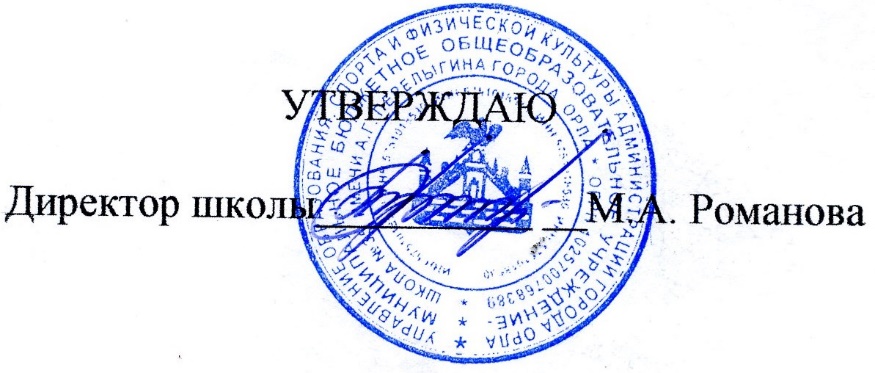 №Вид деятельностиСроки исполненияОтветственные1Разработка плана работы, нормативно – правовой документации, регламентирующей деятельность ШСП на 2023-2024 уч.г.Август 2023Зам директора по ВР Калашникова Н.В.2Установочное заседание.Первая декада сентябряЗам директора по ВР Калашникова Н.В.3Размещение информационной документации на сайте школы.Первая декада сентябряЗам директора по ВР Калашникова Н.В.4Плановое заседание школьной службы примирения.В течение годаЗам директора по ВР Калашникова Н.В.5Освещение деятельности школьной службы примирения на родительских собраниях.В течение годаЗам директора по ВР Калашникова Н.В.6Индивидуальная работа с родителями.В течение годаЧлены ШСМ7Индивидуальная работа с учителями.В течение годаЧлены ШСМ8Семинар – практикум «Конфликты и пути их решения».Декабрь 2023г.Зам директора по ВР Калашникова Н.В.9Семинар – практикум «Конструктивное общение как выход из конфликтной ситуации»Февраль 2024 г.Зам директора по ВР Калашникова Н.В.10Совместное заседание школьной службы примирения и Совета профилактикиАпрель 2024 г.Зам директора по ВР Калашникова Н.В.11Анализ работы школьной службы примирения за 2023 – 2024 уч.годМай 2024г.Зам директора по ВР Калашникова Н.В.